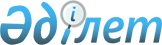 Қазақстан Республикасы Үкіметінің кейбір шешімдерінің күші жойылды деп тану туралыҚазақстан Республикасы Үкіметінің 2015 жылғы 28 қыркүйектегі № 797 қаулысы

      Қазақстан Республикасының Үкіметі ҚАУЛЫ ЕТЕДІ:



      1. Осы қаулыға қосымшаға сәйкес Қазақстан Республикасы Үкіметінің кейбір шешімдерінің күші жойылды деп танылсын.



      2. Осы қаулы алғашқы ресми жарияланған күнінен бастап қолданысқа енгізіледі.      Қазақстан Республикасының

      Премьер-Министрі                                   К.Мәсімов

Қазақстан Республикасы   

Үкіметінің         

2015 жылғы 28 қыркүйектегі 

№ 797 қаулысына       

      қосымша           

Қазақстан Республикасы Үкіметінің күші жойылған кейбір шешімдерінің тізбесі

      1. «Техникалық-экономикалық ақпарат жiктеуiштерiнiң депозитарийiн құру және жүргiзу ережесiн бекiту туралы» Қазақстан Республикасы Үкіметінің 2004 жылғы 2 қыркүйектегі № 926 қаулысы (Қазақстан Республикасының ПҮАЖ-ы, 2004 ж., № 33, 444-құжат).



      2. «Қазақстан Республикасы Yкiметiнiң 2004 жылғы 2 қыркүйектегі № 926 және 2004 жылғы 26 қарашадағы № 1237 қаулыларына өзгерiстер енгiзу туралы» Қазақстан Республикасы Үкіметінің 2005 жылғы 1 тамыздағы № 801 қаулысы (Қазақстан Республикасының ПҮАЖ-ы, 2005 ж., № 32, 430-құжат).



      3. «Қазақстан Республикасы Үкіметінің 2004 жылғы 2 қыркүйектегі № 926 және 2005 жылғы 11 шілдедегі № 718 қаулыларына өзгерістер енгізу және Қазақстан Республикасы Үкіметінің 2005 жылы 1 тамыздағы № 800 қаулысының күші жойылды деп тану туралы» Қазақстан Республикасы Үкіметінің 2008 жылғы 28 сәуірдегі № 396 қаулысының 1-тармағы 1) тармақшасы (Қазақстан Республикасының ПҮАЖ-ы, 2008 ж., № 22, 209-құжат).



      4. «Нормативтік техникалық құжаттардың бірыңғай мемлекеттік қорын қалыптастыру және жүргізу қағидаларын бекіту туралы» Қазақстан Республикасы Үкіметінің 2012 жылғы 29 желтоқсандағы № 1769 қаулысы.
					© 2012. Қазақстан Республикасы Әділет министрлігінің «Қазақстан Республикасының Заңнама және құқықтық ақпарат институты» ШЖҚ РМК
				